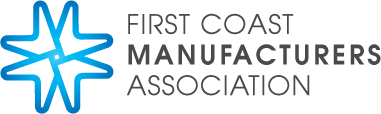 Introduction to Manufacturing Process Principles & Equipment Training ClassAnnouncing our fall 2020 offering of this very successful training program targeting new employees or existing employees who need exposure to basic, introductory level manufacturing process principles and equipment in the six-course offering, or manufacturing employees who have an interest in progressing into a maintenance technician career path.Program is presented through Florida State College of Jacksonville and represents 40 classroom hours over a 10-week period at the FSCJ Advanced Technology Center located on their downtown campus.  Classes are held on Wednesday afternoons from 1:00 PM - 5:00 PM.  Tuition cost is $900 per student all-inclusive.  Note that FSCJ will be complying with COVID-19 social distancing and mask requirements.  Class size is limited and on-line registrations are taken on a first come/first serve basis.The program will focus on the following basic manufacturing and maintenance topics:Electricity & Motor ControlPneumaticsHydraulicsProgrammable Logic Systems (PLC’s)Pumps and ValvesWho should attend: Any new manufacturing employee who has little or no experience in these areas, or any employee who may have an interest in moving into a maintenance role thatwould require some background knowledge in these areas.  Note that this is considered a basic, entry-level training program for these topics.  Quoting one of the students in our last class, “This class really gives you a strong understanding of industrial functioning equipment”.Course schedule is as follows:September 9- Electricity & Motor ControlSeptember 16 - Electricity & Motor ControlSeptember 23 - PneumaticsSeptember 30 - PneumaticsOctober 7 - HydraulicsOctober 14 - HydraulicsOctober 21 - PLC'sOctober 28 - PLC's November 4 - Pumps & ValvesNovember 11 - Pumps & Valves Please use the following link to register on-line:https://fcma.memberclicks.net/fcma-intro-to-mfg/ Introduction to Manufacturing Process Principles & Equipment Training ClassAnnouncing our fall 2020 offering of this very successful training program targeting new employees or existing employees who need exposure to basic, introductory level manufacturing process principles and equipment in the six-course offering, or manufacturing employees who have an interest in progressing into a maintenance technician career path.Program is presented through Florida State College of Jacksonville and represents 40 classroom hours over a 10-week period at the FSCJ Advanced Technology Center located on their downtown campus.  Classes are held on Wednesday afternoons from 1:00 PM - 5:00 PM.  Tuition cost is $900 per student all-inclusive.  Note that FSCJ will be complying with COVID-19 social distancing and mask requirements.  Class size is limited and on-line registrations are taken on a first come/first serve basis.The program will focus on the following basic manufacturing and maintenance topics:Electricity & Motor ControlPneumaticsHydraulicsProgrammable Logic Systems (PLC’s)Pumps and ValvesWho should attend: Any new manufacturing employee who has little or no experience in these areas, or any employee who may have an interest in moving into a maintenance role thatwould require some background knowledge in these areas.  Note that this is considered a basic, entry-level training program for these topics.  Quoting one of the students in our last class, “This class really gives you a strong understanding of industrial functioning equipment”.Course schedule is as follows:September 9- Electricity & Motor ControlSeptember 16 - Electricity & Motor ControlSeptember 23 - PneumaticsSeptember 30 - PneumaticsOctober 7 - HydraulicsOctober 14 - HydraulicsOctober 21 - PLC'sOctober 28 - PLC's November 4 - Pumps & ValvesNovember 11 - Pumps & Valves Please use the following link to register on-line:https://fcma.memberclicks.net/fcma-intro-to-mfg/ information@fcmaweb.com | 1615 Huffingham Rd, Suite 2, Jacksonville, FL 32216 | (904) 296-9664information@fcmaweb.com | 1615 Huffingham Rd, Suite 2, Jacksonville, FL 32216 | (904) 296-9664